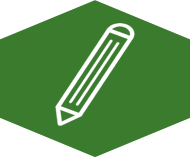 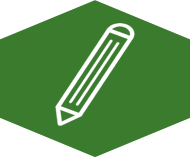 In your workbook, answer the following question.
Which of the following statements are true? Check your answers.
Diagnostic assessments…align with “big ideas” in readingare used to inform instructional planninghelp determine areas of strength and areas of instructional needare criterion-referenced